Publicado en Yucatan el 03/08/2022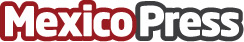 Empresarios Yucatecos se reúnen con el secretario de Gobernación para hablar de desarrollo económico, destaca la participación de Juan Manuel Ponce DiazRecientemente, un grupo de empresarios yucatecos, se reunieron con Adán Augusto López Hernández, secretario de Gobernación, con el fin de poder conversar acerca del desarrollo económico de la región. El objetivo de esta reunión fue que el secretario de gobernación pudiese responder a algunas de las dudas del empresariado mediante un encuentro en el Centro de Convenciones Siglo XXI
Datos de contacto:Patricia yebra636421543Nota de prensa publicada en: https://www.mexicopress.com.mx/empresarios-yucatecos-se-reunen-con-el Categorías: Finanzas Emprendedores http://www.mexicopress.com.mx